BLOQUEIO NATAL – 20 A 27.07PROGRAMA INCLUI- Passagem aérea 20/07 – PORTO ALEGRE / SÃO PAULO – 06:05/07:4520/07 – SÃO PAULO / NATAL – 11:40/14:5027/07 – NATAL / SÃO PAULO – 15:40/19:1027/07 – SÃO PAULO / PORTO ALEGRE – 21:30/23:15- Transfer IN/OUT – aeroporto/hotel/aeroporto;- 7 noites de hospedagem com café da manhã;- Bagagem de 23k por pessoa;OPÇÕES DE HOSPEDAGEM VALOR POR PESSOA EM SINGLE = R$ 4.129,00+ R$ 69,00 taxasVALOR POR PESSOA EM DUPLO= R$ 3.184,00 + R$ 69,00 taxasVALOR POR PESSOA EM TRIPLO = R$ 3.059,00 + R$ 69,00 taxasVALOR POR CRIANÇA ATE 11 ANOS = R$ 2.432,00 + R$ 69,00 taxasFormas de Pagamento- À vista 5% desconto - Sem entrada em até 6x (cartão de crédito, cheque ou boleto bancário)- Cartão de Crédito ou Boleto: entrada de 25% + 9 parcelas sem juros (Visa, Master e ELO)POR SE TRATAR DE UMA COTAÇÃO, NADA ESTA RESERVADO. VALORES E LUGARES SUJEITOS A CONFIRMAÇÃO E DISPONIBILIDADE NO MOMENTO DA SOLICITAÇÃO DA RESERVA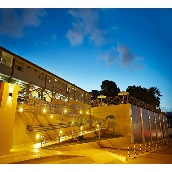 Aram Ponta Negra Detalhes 3EST- 3 STARS
Rua da Praia, 3398 (Natal, Rio Grande do Norte, Brazil - 3T2520 - Brazil) [Mapa]
Hotel 3 estrelas com localização privilegiada em ponta negra, dispõe de 104 quartos amplos e modernos, duas piscinas para uso adulto e duas piscinas para uso infantil; Apartamentos possuem ar condicionado, WiFi free, telefone, TV, frigobar. Nosso Restaurante serve um maravilhoso café da manhã com variados itens; Proximo aos principais pontos de entretenimento: shoppings, bares, feira de artesanato e centro de convenções e localizado a cerca de 58 minutos do Aeroporto Internacional Senador Aluisio Alves;